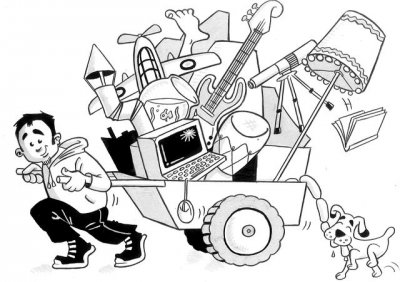 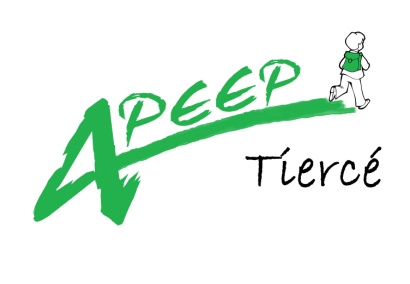 Dimanche 19 Mai 2019L’Association des Parents d’Elèves des Ecoles Publiques de Tiercéest heureuse de vous inviter à participer à sonVIDE GRENIERDe 9h à 18hLe vide grenier est ouvert aux particuliers et aux professionnels (places limitées).L’accueil des exposants se fera à partir de 6h.Buvettes et sandwicherie tenues toute la journée par l’APEEPPour tout contact, 06 25 53 81 30 (après 18h) ou www.apeep-tierce.frMerci de retourner le BULLETIN D’INSCRIPTION ci-contre avant le  4 Mai 2019 à l’adresse suivante :APEEP/ Commission VIDE GRENIER, Ecole le Rondeau, 44 rue d’Anjou, 49125 TiercéATTENTION : Pas d’emplacement disponible sur placette en face de la Caisse d’EpargneNouveau : Vous souhaitez être assuré de la réception de votre inscription, consultez la liste des inscrits à jour régulièrement sur le site www.apeep-tierce.frArticle 1 : L’APEEP Tiercé organise le Vide grenier. Elle se réserve l’organisation exclusive de la restauration (nourriture, boissons, confiseries, etc.).Article 2 : Des parkings sont réservés aux exposants, aucun véhicule ne pourra stationner dans le périmètre du vide-grenier de 6h à 19h conformément à l’arrêté municipal affiché sur le site. Le remballage est interdit avant la clôture de la manifestation sauf autorisation expresse.Article 3 : L’exposant s’engage à ne vendre que des objets lui appartenant et dont le commerce est autorisé, en conformité avec les lois en vigueur. La vente d’animaux et d’armes à feux est strictement interdite. En cas de non  respect de cette disposition, l’APEEP Tiercé décline toute responsabilité en la matière ainsi qu’en cas de litige d’un exposant avec les services fiscaux, douaniers et contributions.Article 4 : L’APEEP Tiercé se réserve le droit d’exclure tout exposant qui troublerait le bon ordre ou la moralité de la manifestation ou, qui ne respecterait pas le cadre mis à disposition, ceci sans qu’il puisse en réclamer d’indemnisation d’aucune sorte.Article 5 : Le paiement de l’emplacement entraîne l’acceptation du règlement du vide-grenier. Aucun remboursement ne sera effectué en cas d’intempérie ou d’impossibilité d’exposer pour raisons personnelles. Si l'emplacement réservé est vacant après 9h, l'APEEP se réserve le droit d'en disposer.Article 6 : L’APEEP Tiercé se réserve le droit de refuser des exposants, le nombre d’emplacements étant limité à 650. Par ailleurs, le nombre d’exposants professionnels est limité à 20. Réservation conseilléeArticle 7 : La participation des forains, camelots et autres professionnels est soumise à l’autorisation de l’APEEP Tiercé.Article 8 : L’exposant s’engage à s’assurer de la propreté de son emplacement et à utiliser les sacs poubelles distribués par les organisateurs pour leurs déchets (mégots de cigarettes compris).Article 9 : La participation au Vide grenier de l’APEEP Tiercé implique l’acceptation et le respect de la totalité du présent règlement.NOM : …………………………………………………………………………..Prénom :………………………………………………………………………….Adresse postale :……………………………………………………………………………………………………………………………………………………..CP – Ville :………………………………………………………………………………….Téléphone :………………………………………………..Email :(pour envoi bulletin 2020) ………….………………………………………………………………………………………….……………Immatriculation véhicule :………………………………………………………………………………………………………………………………………..Nombre d’emplacements particuliers (2m linéaires) : …………………….à 6 € pour un total de …………………………………€Nombre d’emplacements professionnels (2m linéaires) : ………………..à 15 € pour un total de ………………………………€Je soussigné(e) ……………………………………………………………………..……déclare sur l’honneur avoir pris connaissance du présent règlement et en accepte le contenu. 			SignatureTOUT DOSSIER INCOMPLET ET NON SIGNE NE SERA PAS PRIS EN COMPTE.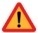 Merci de joindre:le bulletin d’inscription signé pour respect du règlementune photocopie recto-verso de la carte d’identitéune attestation de domicileune carte professionnelle de commerçant pour les exposants professionnelsun chèque à l’ordre de l’APEEP TiercéREGLEMENT DU VIDE GRENIER DE L’APEEP TiercéBULLETIN D’INSCRIPTION 